Self-certification for candidates who have missed an examinationPlease read the notes on page 3 before completing this formAwarding Body	Examination seriesCentre No	Centre nameCandidate No	Candidate nameSpec No	Subject nameComponent number	Date of examinationPart A: The centre must complete Part A of this formPlease select Yes or No beside the following statementsThe centre sent the candidate home ill(*if the answer is yes, this form does not need to be completed)The parent/guardian/carer contacted the centre to say the candidate was ill(*if the answer is yes, Part B and C of this form will need to be completed)The centre is aware of medical circumstances which may cause absence (*if the answer is yes, this form does not need to be completed)The candidate has missed an examination in a terminal series Yes No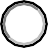  Yes No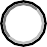   Yes  NoYes	No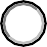 Head of centre/Exams officerDate    	Name (Please print)   	 Signature	 	Part B: The parent/guardian/carer must complete Part BPlease select Yes or No beside the following statementsI contacted the school/college (e-mail, telephone or text) on the day of (or the day prior to) the examination to say that my son/daughter/ward was too ill to sit an examinationI contacted a medical professional regarding the symptoms, as below, and received advice(Awarding bodies do not require medical notes/certificates) The symptoms were:Yes  NoYes	NoDeclaration by parent/guardian/carerI understand that it is fraudulent to claim that a candidate is ill when he or she is fit to attend for a scheduled examination.Signed by parent/guardian/carer	Date		 Name (Please print)	 			 Signature	 			Part C: The candidate must sign Part CDeclaration by candidateI felt too ill to attend my examination.I understand that my results can be withdrawn or I can be disqualified if I claim to be ill when I was not.Signed by candidate	Date    	Name (Please print)	  	 Signature	 	Notes on the use of the self-certification formThis is not a special consideration form. It does not need to be completed (and kept on file within the centre as additional evidence) if the centre knows that the candidate was ill.Centres must not complete this form where the candidate:has missed a unit and can be re-entered in a future series; orwas sent home ill; orwas seen to be falling ill the previous day; orhas a long-term medical condition which results in sudden absence; orcan provide a prescription showing the date and their name and address; orcan provide a label from medication showing their name and the date when prescribed.Where the centre can verify the circumstances, they must be stated when making an on-line special consideration application or on the special consideration form (JCQ/SC – Form 10).This self certification form must only be used in the following circumstances:the candidate has missed a terminal examination or a unit which cannot be re-entered;the centre has no reason to suspect that this may be a fraudulent claim;the candidate has been attending other examinations so far without problems.ProcedureThe centre must complete Part A when the parent/guardian/carer contacts the centre unexpectedly, to say what has taken place.The parent/guardian/carer must complete Part B and the candidate completes Part C.Electronic signatures are not permissible. All parties must sign the relevant section of the form by hand.This form does not replace the special consideration form. Where an awarding body specifically requires paper forms for special consideration applications, it must be attached to the special consideration form (JCQ/SC – Form 10) relating to a missed examination in a terminal series.Where an awarding body will only accept on-line special consideration applications, Form JCQ/ ME-Form 14 must be retained on the centre’s files. An awarding body may request the form for quality assurance purposes.